Taiwan Business Indicators in November 2019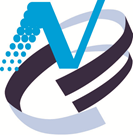 Press ReleaseNational Development Council (NDC)December 27, 2019In November 2019, the overall monitoring indicator changed to the “green” signal from the “yellow-blue” signal last month, as the total score increased five points to 24. The trend-adjusted leading index increased for eleven consecutive months and the coincident index increased for seven consecutive months, the government will be closely monitoring the economic situation. The Monitoring IndicatorsThe total score in November 2019 was 24, flashing the “green” signal, which increased 5 points from 19 last month.Leading IndicatorsThe trend-adjusted leading index increased by 0.36% in November 2019 to 102.62, rising for eleven consecutive months.Coincident IndicatorsThe trend-adjusted coincident index increased by 0.24% in November 2019 to 100.58, rising for seven consecutive months.Lagging IndicatorsThe trend-adjusted lagging index declined by 0.67% in November 2019 to 97.68, falling for eleven consecutive months. T~~ Next publication date: February 3 2020 ~~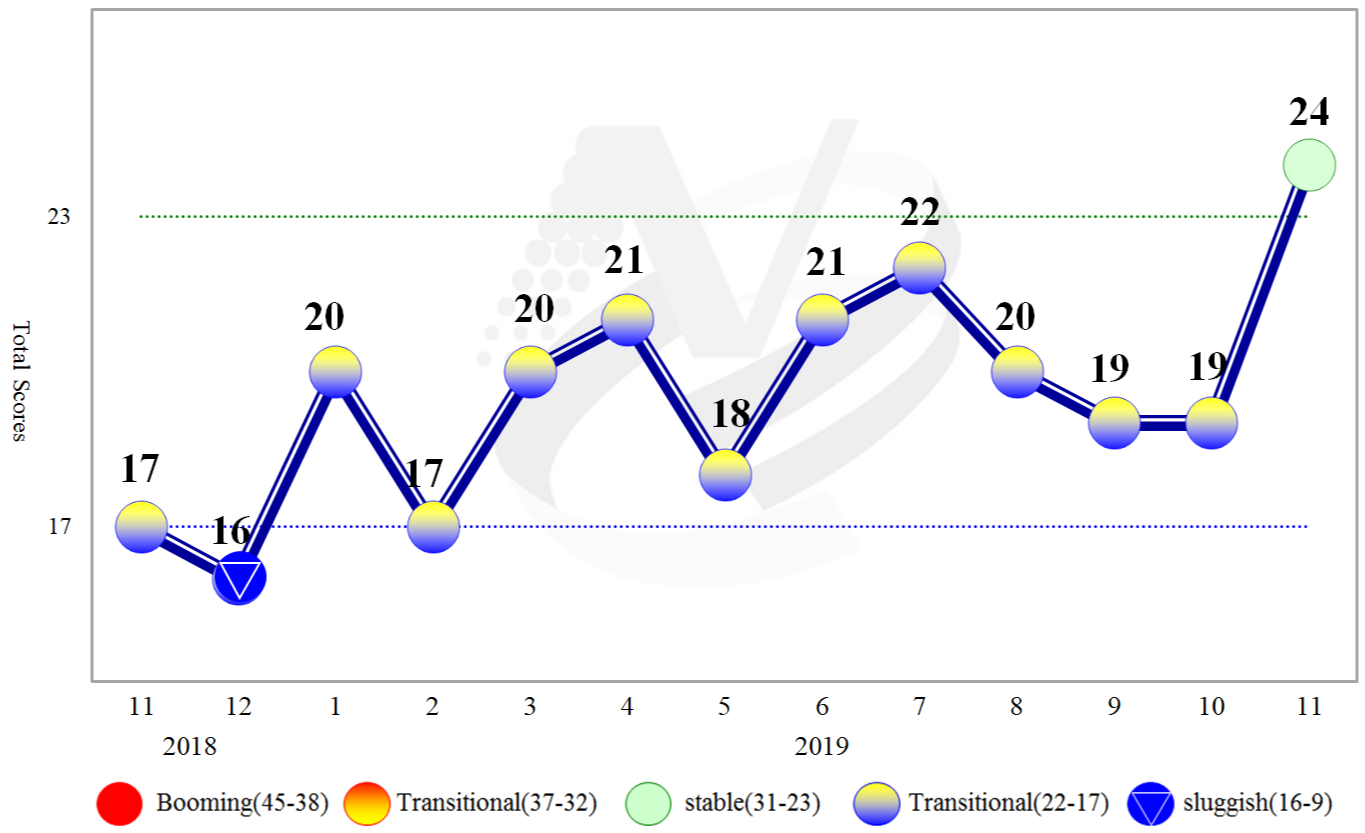 Figure 1  Total Scores in the Past YearFigure 2  Monitoring Indicators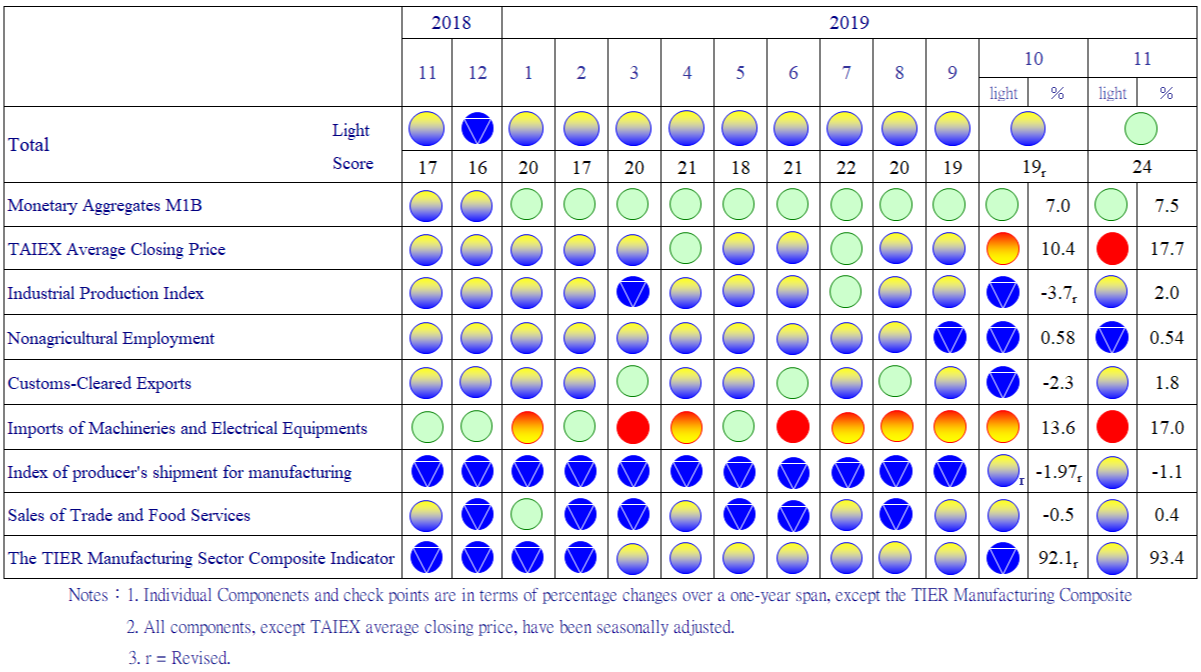        Table 1  Leading IndicatorsIndex Note：1. All components are passed through seasonal adjustment, trend-removal, smoothing and normalization.2. Diffusion Index of export orders by number of firms.3. Net accession rate is equal to accession rate minus separation rate.4. Including only housing, mercantile, business and service, industry warehousing.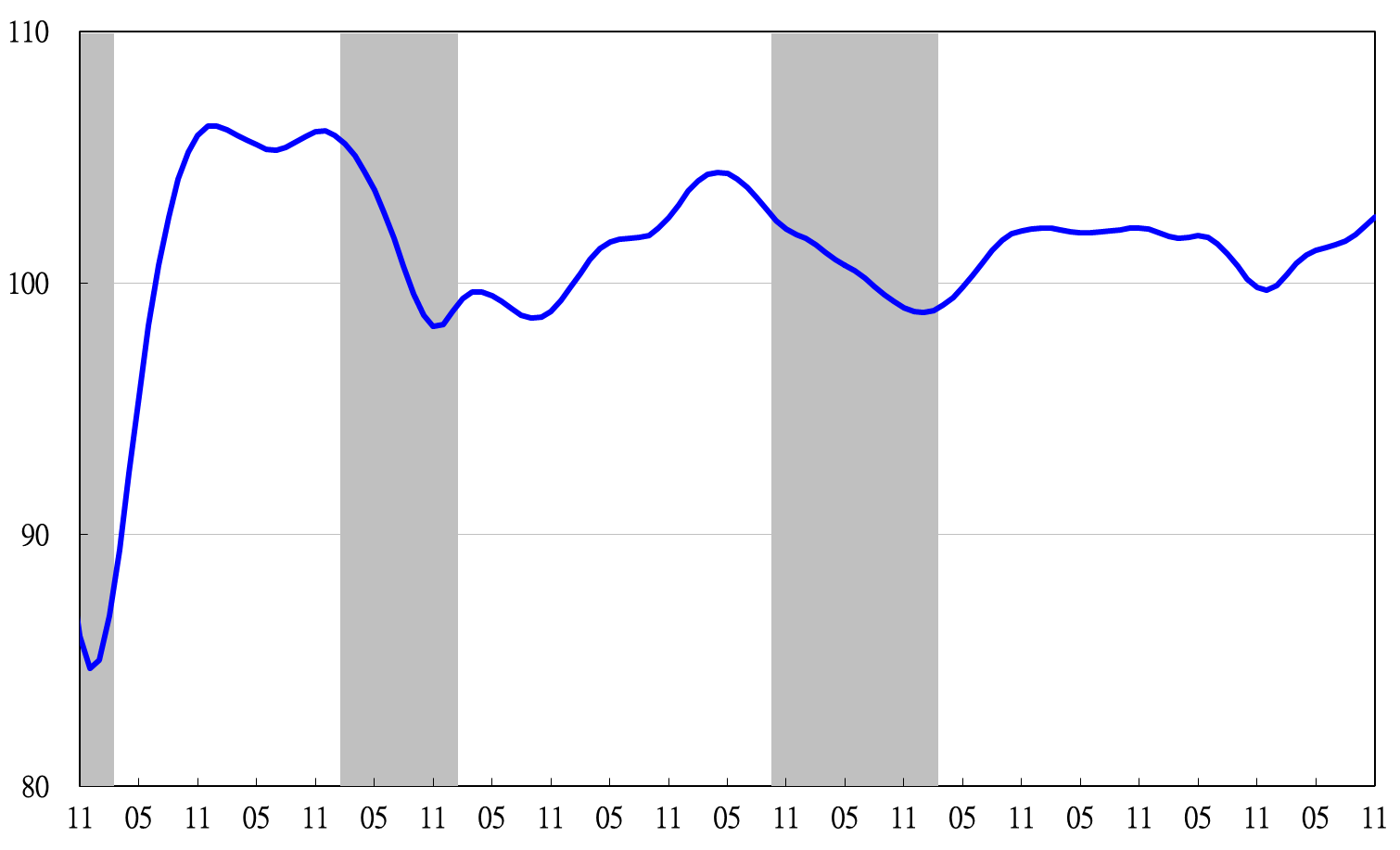 Figure 3  Trend-adjusted Leading IndexTable 2  Coincident IndicatorsIndex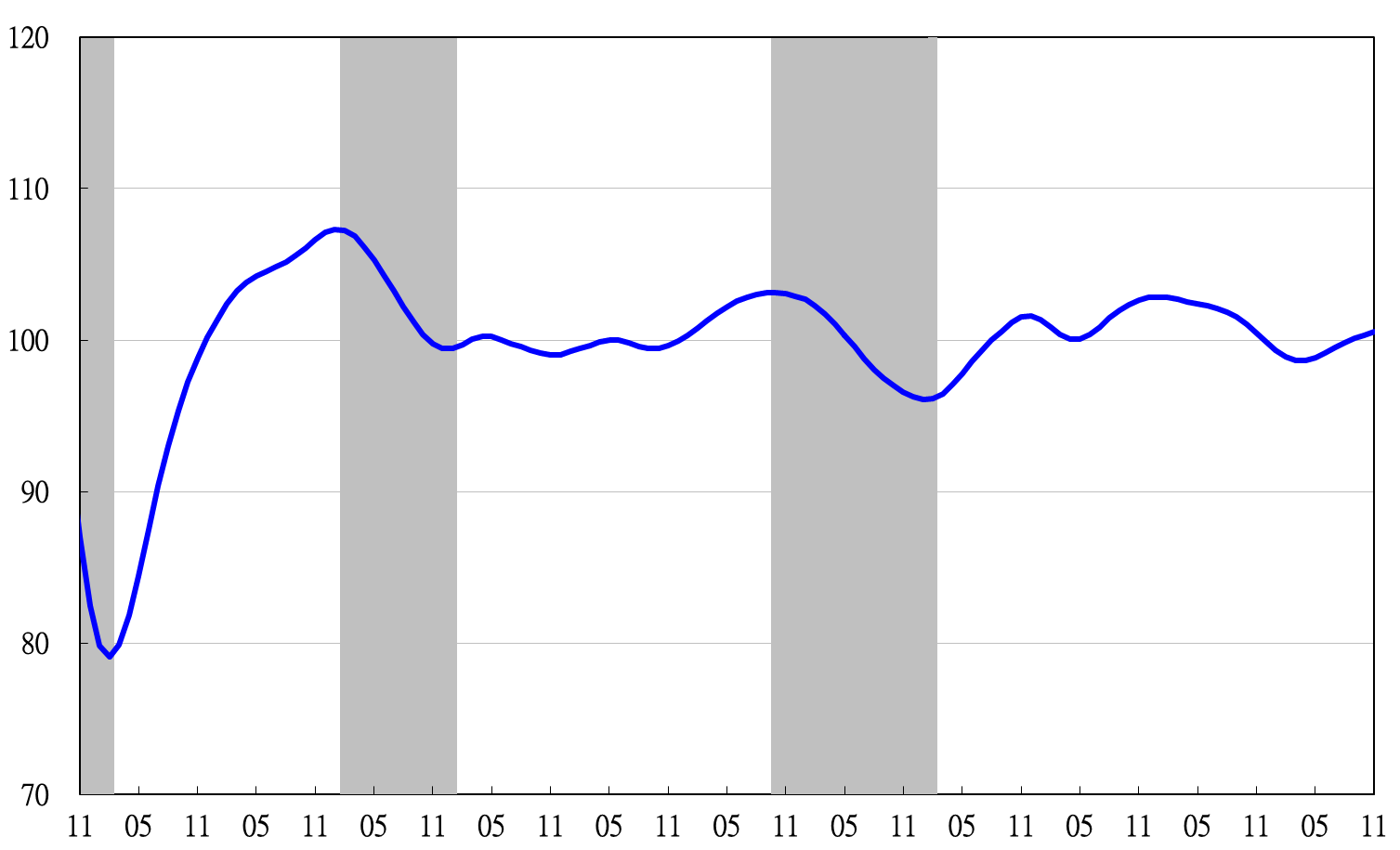 Figure 4  Trend-adjusted Coincident IndexTable 3  Lagging IndicatorsIndex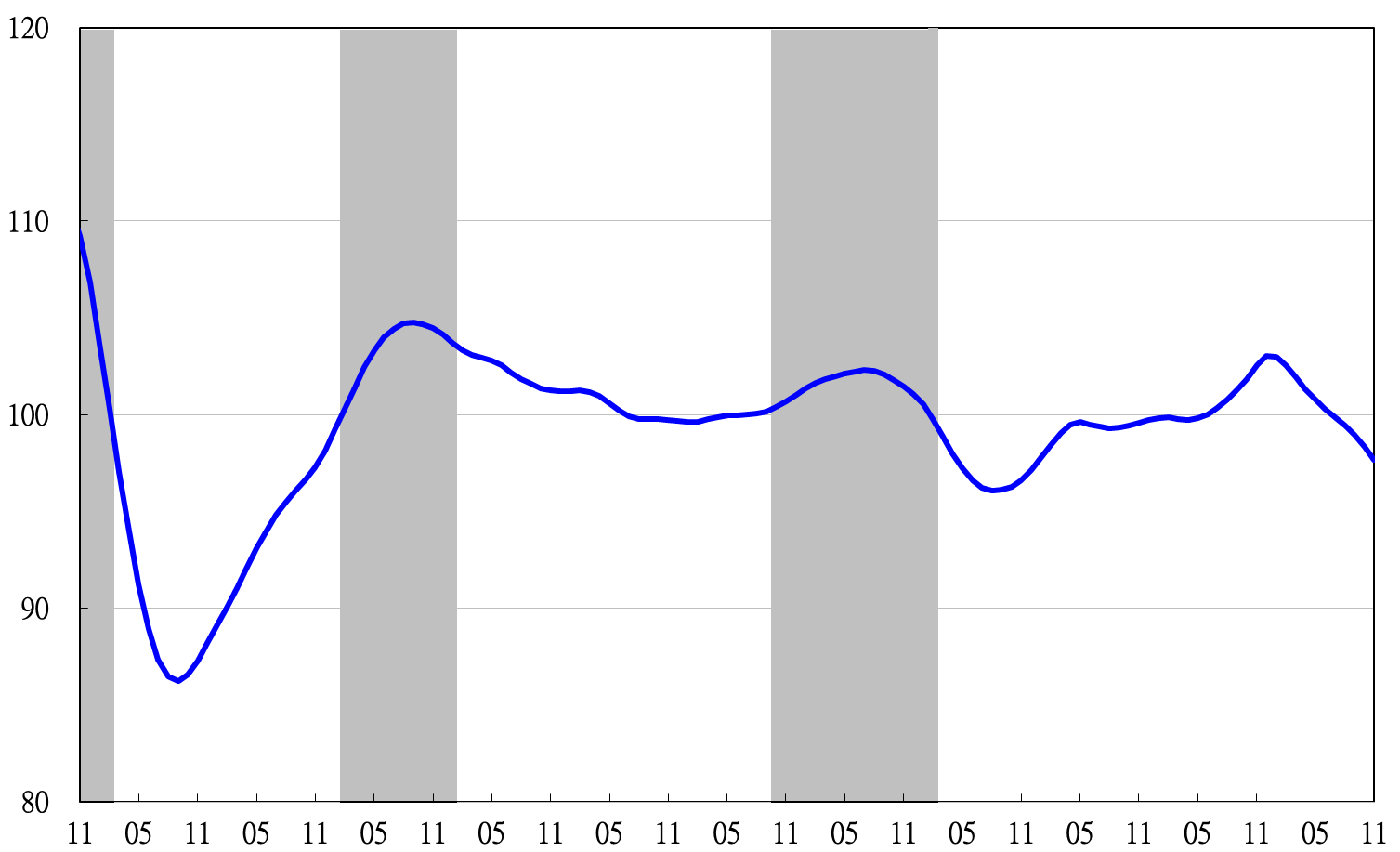 Figure 5  Trend-adjusted Lagging Index201920192019201920192019201920192019MayJunJulAugSepSepOctOctNovTrend adjusted index101.31101.42101.52101.68101.68101.94101.94102.25102.62Change from preceding month (%)0.180.110.100.160.160.250.250.310.36Components1Diffusion Index of export orders299.7199.7199.7299.7999.7999.9199.91100.11 100.36 Real monetary aggregates M1B 100.23100.27100.28100.28100.28100.27100.27100.26 100.25 TAIEX average closing price 99.7899.8399.8899.9399.93100.02100.02100.13 100.25 Net accession rate of employees on payrolls of industry and services 3 99.9699.97100.00100.03100.03100.07100.07100.10 100.14 New housing construction started 4100.13100.07100.0099.9499.9499.9199.9199.87 99.82 Real imports of semiconductor equipment 100.20100.21100.27100.42100.42100.67100.67101.00 101.36 The TIER manufacturing sector composite indicator 99.92100.06100.16100.20100.20100.18100.18100.13 100.08 2019201920192019201920192019MayJunJulAugSepOctNovTrend adjusted index98.82 99.15 99.52 99.84 100.10 100.33 100.58 Change from preceding month (%)0.19 0.33 0.37 0.32 0.26 0.23 0.24 ComponentsIndustrial production index99.27 99.46 99.67 99.83 99.94 100.06 100.20 Electric power consumption 99.57 99.48 99.40 99.34 99.26 99.20 99.17 Index of producer’s shipment for manufacturing 98.98 99.19 99.43 99.64 99.83 100.01 100.18 Sales of trade and food services99.38 99.53 99.67 99.71 99.70 99.65 99.57 Nonagricultural employment 99.98 99.96 99.93 99.89 99.85 99.80 99.74 Real customs-cleared exports99.76 99.94 100.07 100.19 100.29 100.37 100.48 Real machineries and electrical equipments imports 99.59 99.69 99.85 100.09 100.36 100.64 100.91 20192019201920192019201920192019MayMayJunJulAugSepOctNovTrend adjusted index100.76 100.76 100.29 99.87 99.45 98.95 98.34 97.68 Change from preceding month (%)-0.54 -0.54 -0.47 -0.42 -0.42 -0.49 -0.62 -0.67 Components0.00 0.00 0.00 0.00 0.00 0.00 0.00 0.00 Unemployment rate 99.89 99.89 99.87 99.86 99.86 99.85 99.853 99.851 The manufacturing unit output labor cost index100.29 100.29 99.96 99.71 99.48 99.22 98.87 98.46 Interbank overnight call-loan rate100.04 100.04 100.04 100.04 100.03 100.03 100.02 100.01 Loans and investments of financial institutions100.26 100.26 100.28 100.32 100.39 100.48 100.57 100.68 Inventory value for manufacturing100.32 100.15 100.15 99.93 99.66 99.32 98.95 98.56 